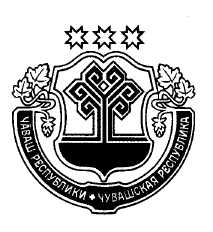 Министерство образования и молодежной политикиЧувашской РеспубликиОтдел образования и молодежной политикиадминистрации города АлатыряМуниципальное бюджетное общеобразовательное учреждение«Средняя общеобразовательная школа № 3» города Алатыря Чувашской Республики__________________________________________________________________Приказ16.08.2022								№ 28О назначении наставников молодого специалиста и начинающих учителей в 2022-2023 учебном году.В соответствии с планом работы с педагогическими кадрами муниципального бюджетного общеобразовательного учреждения «Средняя общеобразовательная кадетская школа №3» города Алатыря Чувашской Республики, с целью профессионального становления молодых специалистов, начинающих педагогов, повышения уровня их методической, научно-теоретической, психолого-педагогической компетентности, приказываю:1. Назначить в 2022-2023 учебном году:1.1. Учителя начальных классов Андоськину С.В. – наставником учителя технологии и изобразительного искусства Шаталиной М.Н.1.2. Учителя математики и информатики Гурину Т.В. – наставником учителя  математики Быстряковой Д.А.1.3. Заместителя директора по УВР, учителя математики Кройтор Н.В. – наставником учителя математики Андоськиной Д.А.2. Заместителю директора по учебно-воспитательной работе Кройтор Н.В.:2.1. Организовать деятельность педагогов-наставников  и молодого специалиста, начинающих учителей в соответствии с планами индивидуальной работы в соответствии с приложением 1, 2, 3.2.2. Осуществлять контроль деятельности педагогов-наставников.3. Общий контроль за исполнением приказа оставляю за собой.Директор:					М.В. Клементьева.С приказом ознакомлены:Приложение 1 к приказу от 16.08.2022 № 28План индивидуальной работы с молодым специалистом Шаталиной М.Н. по адаптации к профессии (2-й год сотрудничества).Ознакомлены:Учитель-наставник: ___________________(Андоськина С.В.)Молодой специалист: ________________ (Шаталина М.Н.) Дата: ______________.Приложение 2 к приказу от 16.08.2022 № 28План индивидуальной работы с начинающим учителем Быстряковой Д.А. по адаптации к профессии (2-й год сотрудничества).Ознакомлены:Учитель-наставник: ___________________(Гурина Т.В.)Начинающий учитель: ________________ (Быстрякова Д.А.) Дата: ______________.Приложение 3 к приказу от 16.08.2022 № 28План индивидуальной работы с начинающим учителем Андоськиной Д.А. по адаптации к профессии (1-й год сотрудничества).Ознакомлены:Учитель-наставник: ___________________(Кройтор Н.В.)Начинающий учитель: ________________ (Андоськина Д.А.) Дата: ______________.Направления деятельностиФормы деятельностиПериодичностьОказание помощи в осуществлении качественного планированияКонсультативная помощь в разработке календарно-тематического плана по предметуСентябрьОказание помощи в осуществлении качественного планированияПомощь в корректировке календарно-тематического плана.По итогам четвертиОказание помощи в осуществлении качественного планированияСовместная разработка поурочных планов разных типов уроков1 раз в месяцОказание помощи в осуществлении качественного планированияПроверка умения составлять поурочные планы разных типов уроков.1 раз в месяцОрганизация деятельности по повышению качества преподаванияПосещение уроков молодого учителя с целью знакомства с работой, выявления затруднений, оказания методической помощи.1 раз в 2 неделиОрганизация деятельности по повышению качества преподаванияПосещение молодым специалистом уроков  учителей – предметников и учителей начальных классов1 раз в 2 неделиОрганизация деятельности по повышению качества преподаванияКонсультации по разработке дидактического и наглядно-демонстрационного материала.1 раз в месяцОрганизация деятельности по повышению качества преподаванияКонсультации по отбору материала, выбору форм, методов и средств обученияПо необходимостиОрганизация деятельности по повышению качества преподаванияКонсультации по организации работы с одаренными детьми (участие в олимпиадах, конкурсах)По необходимостиОрганизация деятельности по повышению качества преподаванияКонсультации по организации работы со слабоуспевающими детьмиПо необходимостиОрганизация деятельности по повышению качества преподаванияИндивидуальные консультации по педагогическим затруднениямПо необходимостиСамообразованиеУчастие в семинарах, вебинарах, прохождение курсов повышения квалификации1 раз в месяцПроектная деятельностьОрганизация проектной деятельности, участие в конференции «Эрудит», НПК «Ломоносовские чтения».1 раз в годПланируемые мероприятияСодержаниеСрок исполненияИзучение нормативных документовТребования ФГОС к планированию учебного материаласентябрьИндивидуальная беседа:Психолого – педагогические требования к проверке, учету и оценке знаний учащихсясентябрьПрактическое занятие:Требования к поурочному плану по предмету.сентябрьОбмен мнениями по теме «Факторы, которые влияют на качество преподавания»;Разработка индивидуального плана профессионального становлениясентябрьЗанятиеРабота с школьной документацией; Обучение составлению отчетности по окончанию четверти;октябрьноябрьПрактикумРазработка олимпиадных заданий. Цель: научить молодого специалиста грамотно составлять олимпиадные задания. Знакомство с методикой подготовки учащихся к конкурсам, олимпиадам по предмету. октябрьноябрьИзучение положения о текущем и итоговом контроле за знаниями учащихся;октябрьноябрьУчастие в работе МОЗнакомство с опытом работы учителей среднего и старшего звена в школеоктябрьноябрьОбмен опытомПосещение уроков коллегоктябрьноябрьЗанятиеСовременный урок и его организация;октябрьноябрьПрактикум:Домашнее задание: как, сколько, когда;октябрьноябрьРолевая игра:Трудная ситуация на занятии и ваш выход из неё. Анализ педагогических ситуаций. Анализ различных стилей педагогического общения (авторитарный, либерально-попустительский, демократический). Преимущества демократического стиля общения. Структура педагогических воздействий (организующее, оценивающее, дисциплинирующее )декабрьБеседа:Виды контроля, их рациональное использование на различных этапах изучения программного материала;декабрьПрактическое занятие:Введение в активные методы обучения (превращение модели в игру);    январьУчастие молодого специалиста в заседании в МОвыступление по теме самообразования;январьОбмен опытомПосещение уроков коллегянварьБеседаОрганизация индивидуальных занятий с различными категориями учащихся. Индивидуальный подход в организации учебной деятельностиФевральОбмен опытомПосещение молодым специалистом уроков учителя - наставника;МартОбмен опытомПосещение уроков молодого учителя с целью выявления затруднений, оказания методической помощи;апрельПрактикум:«Современные образовательные технологии, их использование в учебном процессе. Использование элементов проектной технологии»;апрельВыступление молодого специалиста на МО.Методическая выставка достижений учителя;МайБеседа:Профессиональные затруднения. Оценка собственного квалификационного уровня молодым учителем и педагогом наставником;МайАнализ процесса адаптации молодого специалиста:индивидуальное собеседование по выявлению сильных и слабых сторон в подготовке молодого специалиста к педагогической деятельности, выявление склонностей и личных интересов.  МайНаправления деятельности  Формы деятельностиПериодичностьРезультат  Оказание помощи  в осуществлении качественного планирования (учет ключевых тем, рациональное распределение времени на изучение тем, отбор содержания).Консультативная помощь в разработке рабочей программы. Совместная разработка программы.сентябрьПредъявление программыОказание помощи  в осуществлении качественного планирования (учет ключевых тем, рациональное распределение времени на изучение тем, отбор содержания).Помощь в корректировке рабочей программы (с учетом актированных дней, пробелов по темам).По итогам четвертиПредъявление откорректированной рабочей программы.Оказание помощи  в осуществлении качественного планирования (учет ключевых тем, рациональное распределение времени на изучение тем, отбор содержания).Совместная разработка поурочных планов разных типов уроков (урок усвоения нового материала; урок закрепления, повторительно-обощающий урок, комбинированный урок, урок контроля).1 раз в месяцКонспекты уроковОказание помощи по организации качественной работы с документацией.Консультация по ведению электронного журнала.  октябрьКачество ведения электронного журнала.Оказание помощи по организации качественной работы с документацией.Консультация и контроль выполнения требований по работе с ученическими тетрадями - соблюдение единых требований по ведению тетрадей. Оформление практических и лабораторных работ.ноябрь Повышение качества работы молодого учителя с ученическими тетрадямиОрганизация деятельности по повышению качества преподаванияПосещение и анализ уроков начинающего учителя учителем наставником.Не менее 1-го урока в 2 неделиСовместный анализ уроков  Организация посещения начинающего учителя уроков опытных учителей.Не менее 1-го урока в 2-недели  Совместный анализ уроков.Консультации по разработке дидактического и наглядно-демонстрационного материала для уроков2 раза в годПредъявление разработанного  материала.Практико-ориентированные консультации (с демонстрацией практических приемов и мастер-классов): «Индивидуализация и дифференциация обучения на уроках математики как условие реализации личностно-ориентированного подхода»декабрь Перечень рекомендованной литературы.Повышение качества уроков и внеурочной деятельности«Особенности работы с родителями. Методика проведения родительского собрания. Психологические основы общения с родителями»январь Перечень рекомендованной литературы.Повышение качества уроков и внеурочной деятельности«Подготовка учащихся к государственной итоговой аттестации».февраль Перечень рекомендованной литературы.Повышение качества уроков и внеурочной деятельности«Исследовательская и проектная деятельность учащихся»март Перечень рекомендованной литературы.Повышение качества уроков и внеурочной деятельностиКонтроль качества усвоения учащимися программного материала.Проведение контрольных работ (в соответствии с планом предметного контроля). Совместная проверка и анализ результатов.В соответствии с планом. Анализ результатов. План последействий.Диагностика затруднений.Анкетирование, беседы, тестирование.1 раз в годОбработка и интерпретация анкет.Индивидуальные консультации по педагогическим затруднениямИндивидуальные консультации по педагогическим затруднениямПо необходимости